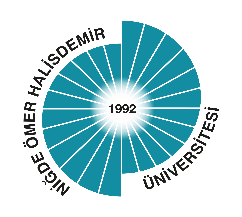 NİĞDE ÖMER HALİSDEMİR ÜNİVERSİTESİEĞİTİM BİLİMLERİ ENSTİTÜSÜYATAY GEÇİŞ BAŞVURU FORMUEĞİTİM BİLİMLERİ ENSTİTÜSÜ MÜDÜRLÜĞÜNE	      Üniversitesi       Enstitüsü       Ana Bilim Dalı       Bilim Dalı         numaralı Tezli Yüksek Lisans Programı öğrencisiyim. Halen       (ders/tez ) aşamasındayım. 	Ana Bilim Dalı  Bilim Dalı Tezli Yüksek Lisans Programına yatay geçiş yapmak istiyorum.  	Gereğini arz ederim.																		           /     /20     Adres      :             Telefon           Ev :      	 İş :       E-posta   :      @     EKLER : 1. Kayıtlı olduğu Enstitüden alacağı Not Durum (Transkript) belgesi.2. Not Durum (Transkript) belgesinde yer alan derslerin ders içerikleri.3. Öğrenci belgesi.4. ALES belgesi.5. Yabancı Dil belgesi (Yüksek lisans programına başvuran adaylarda zorunlu değildir).6. Nüfus Cüzdanı örneği.7. Kayıtlı olduğu Enstitüden alacağı disiplin cezası almadığına dair belge.8. 1 adet vesikalık fotoğraf.Niğde Ömer Halisdemir Üniversitesi Lisansüstü Eğitim-Öğretim ve Sınav Yönetmeliği’nin 10. Maddesi 